1. Используя перенос строки <br> , абзац <p> и заголовок <h1>, оформите стих Есенина в онлайн-редакторе CodePen.ioВОТ ОНО, ГЛУПОЕ СЧАСТЬЕ...Вот оно, глупое счастье
С белыми окнами в сад!
По пруду лебедем красным
Плавает тихий закат.Здравствуй, златое затишье,
С тенью берёзы в воде!
Галочья стая на крыше
Служит вечерню звезде.Где-то за садом несмело,
Там, где калина цветёт,
Нежная девушка в белом
Нежную песню поёт.Стелется синею рясой
С поля ночной холодок...
Глупое, милое счастье,
Свежая розовость щёк!2. Создайте страничку о себе.Создайте личную папку на компьютере.Запустите текстовый редактор, например Visual Studio Code, Sublime Text, Notepad++ или Блокнот.Наберите в окне редактора простейший HTML документ:<!DOCTYPE html><html lang="ru"><head>
</head><body>
    Личная страничка</body></html>Сохраните файл под именем about.html (L (обязательно укажите тип файла HTML при сохранении) в личной папке).Откройте ваш файл в браузере и проверьте результат.Добавьте метаданные о кодировке страницы (данные о кодировке должны совпадать с кодировкой самого файла) внутрь тега head.Обычно это  <meta charset="utf-8"> или <meta charset="win-1251">Добавьте название (title) страницы внутрь тега head. Сохраните HTML-файл и обновите страницу в браузере.
<title>Document</title>Расскажите о себе, используя теги заголовков первого и второго уровня, нумерованных и ненумерованных списков, параграфов и тегов, подчеркивающих важность текста. Информация размещается в внутри тега body. За основу можно взять такую форму: Личная страничка Медведева Владимира.Родился 14 сентября 2000 года в Ленинграде. В 2017 году окончил лицей ИГУ с отличием. Одновременно с учебой работал ассистентом кафедры гражданского права ИГУ. ХоббиФутболПлаваниеПрограммированиеРобототехника3 любимых сериалаИгра престоловТеория большого взрываКремниевая долинаСамое далёкое место, где я побывал.Якутск - город в Российской Федерации, столица Республики Саха (Якутия). Образует городской округ город Якутск.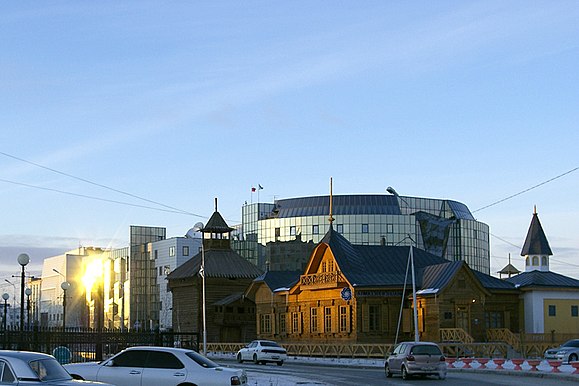 Третий город Дальневосточного федерального округа по численности населения (после Владивостока и Хабаровска). Самый крупный город, расположенный в зоне вечной мерзлоты.Добавьте HTML-элементы, которые подчеркивают важность слова или фразы.3. Создайте файл poem.html в текстовом редакторе, внесите в него стих Есенина из 1 задания. В файл вашей личной странички:Добавить гиперссылку на вашу страничку стиха.Добавить гиперссылку на страничку стиха в интернете.Добавить гиперссылку на открытие пустой страницы (на about:blank).4. Контрольное задание «Верстка таблиц» по вариантам.Задание. Создать HTML-документ table.html, содержащий таблицу. Требование – соблюдать пропорций ячеек.Вариант 1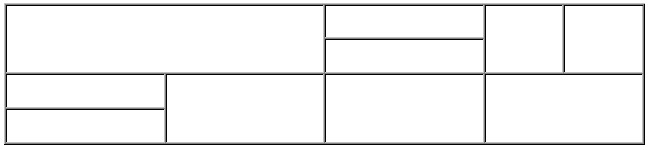 
Вариант 2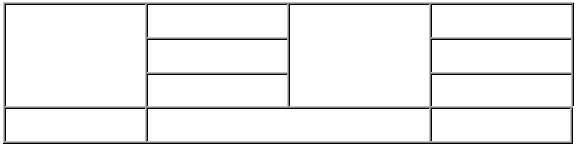 
Вариант 3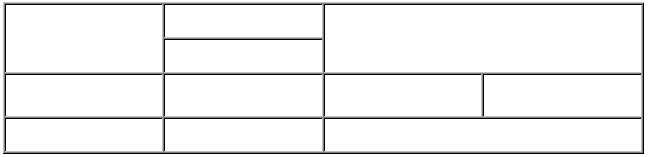 
Вариант 4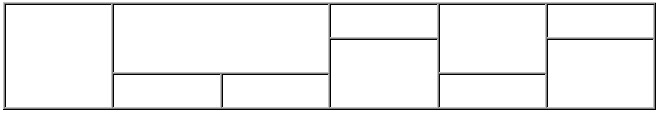 
Вариант 5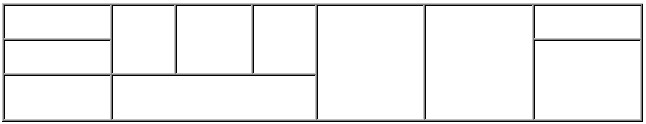 
Вариант 6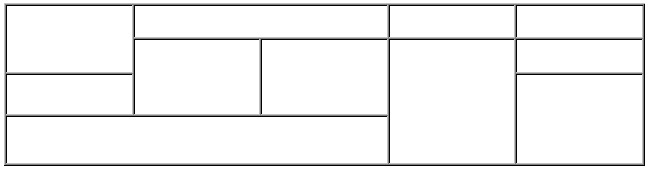 
Вариант 7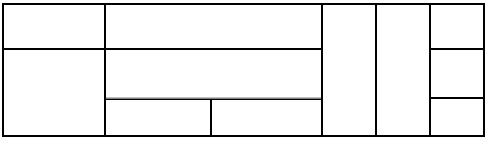 
Вариант 8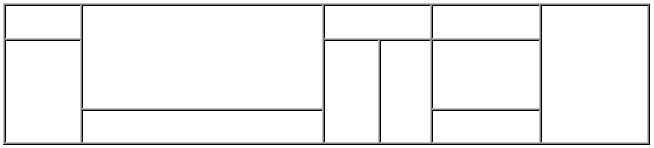 
Вариант 9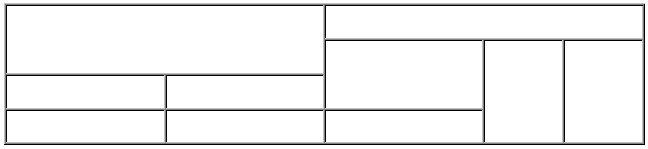 
Вариант 10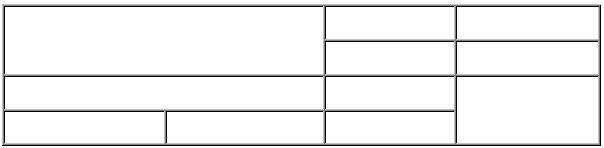 
Вариант 11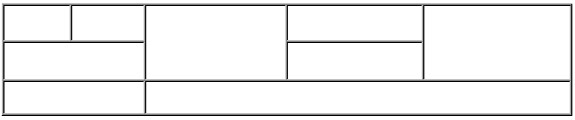 Вариант 12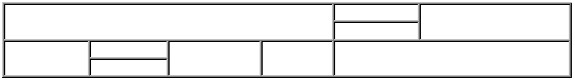 Вариант 13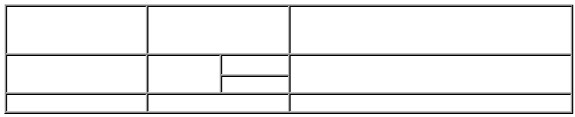 Вариант 14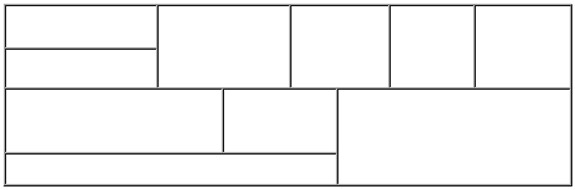 Вариант 15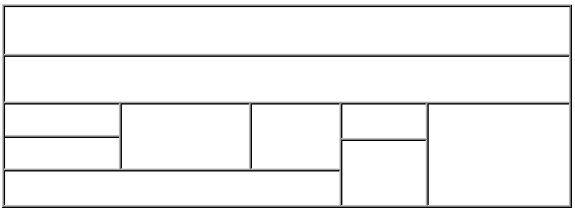 